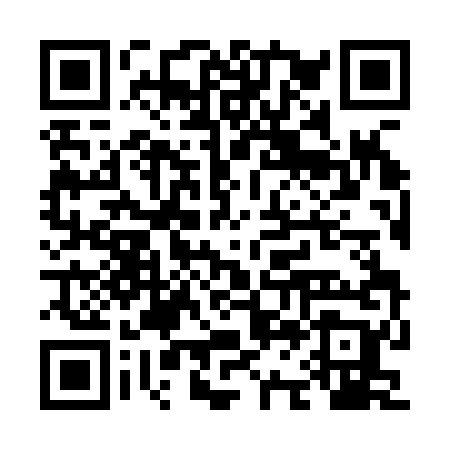 Ramadan times for Jawory Podmascie, PolandMon 11 Mar 2024 - Wed 10 Apr 2024High Latitude Method: Angle Based RulePrayer Calculation Method: Muslim World LeagueAsar Calculation Method: HanafiPrayer times provided by https://www.salahtimes.comDateDayFajrSuhurSunriseDhuhrAsrIftarMaghribIsha11Mon4:024:025:5711:443:345:325:327:2012Tue3:593:595:5511:443:365:335:337:2213Wed3:563:565:5211:433:375:355:357:2414Thu3:543:545:5011:433:395:375:377:2615Fri3:513:515:4811:433:405:395:397:2816Sat3:493:495:4511:423:425:415:417:3017Sun3:463:465:4311:423:435:425:427:3218Mon3:433:435:4011:423:455:445:447:3419Tue3:413:415:3811:423:465:465:467:3720Wed3:383:385:3611:413:485:485:487:3921Thu3:353:355:3311:413:495:505:507:4122Fri3:323:325:3111:413:505:515:517:4323Sat3:303:305:2811:403:525:535:537:4524Sun3:273:275:2611:403:535:555:557:4725Mon3:243:245:2411:403:555:575:577:4926Tue3:213:215:2111:393:565:595:597:5227Wed3:183:185:1911:393:576:006:007:5428Thu3:153:155:1711:393:596:026:027:5629Fri3:123:125:1411:394:006:046:047:5830Sat3:093:095:1211:384:016:066:068:0131Sun4:064:066:0912:385:037:087:089:031Mon4:034:036:0712:385:047:097:099:052Tue4:004:006:0512:375:057:117:119:083Wed3:573:576:0212:375:077:137:139:104Thu3:543:546:0012:375:087:157:159:125Fri3:513:515:5812:365:097:167:169:156Sat3:483:485:5512:365:117:187:189:177Sun3:453:455:5312:365:127:207:209:208Mon3:423:425:5112:365:137:227:229:229Tue3:393:395:4812:355:147:247:249:2510Wed3:353:355:4612:355:167:257:259:28